Seeing your friends and family over Christmas and New Year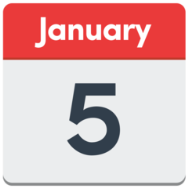 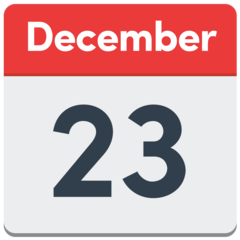 From 23rd December 2020 to January 5th 2021 There are new rules about seeing your friends and family over Christmas and New Year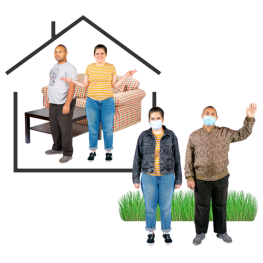 You can see up to 10 people inside a house or garden You can only do this on Christmas Day and Boxing Day You must only do this once in a day 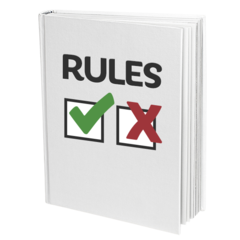 It is now the law that you cannot meet more than 10 people in your home or gardenThis means if you break the law you can be arrested by the PoliceCOVID-19 (Gathering Control) (Jersey) Order 2020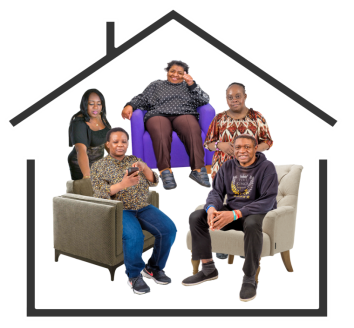 Try to meet with the same group of peopleThis means you are less likely to get coronavirus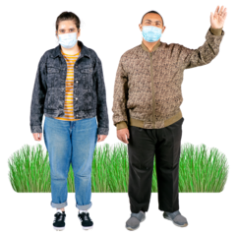 10 people can meet outdoors in public placesYou can meet at the beach, in a park or in a laneYou must stay 2 metres away from other peopleIt is the law that you cannot go to a meeting of more than 10 people outsideThis means if you break the law you can be arrested by the PoliceCOVID-19 (Gathering Control) (Jersey) Order 2020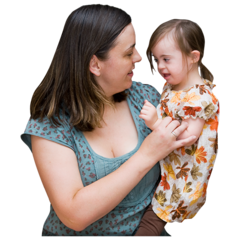 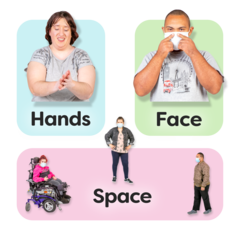 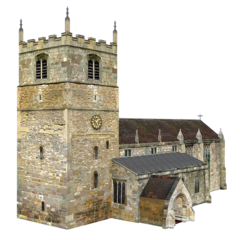 People who do not have to follow these rules are:children under 3people who are going to a church. You must wear a mask and stay 2 metres apart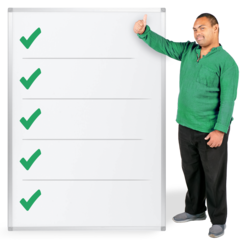 These new rules are to keep you safe and to stop the spread of coronavirus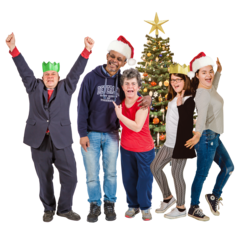 Stay safe and have a merry Christmas and a happy New Year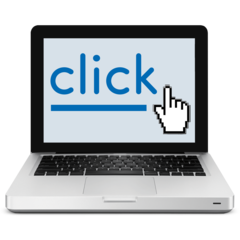 For more information go to www.gov.je/coronavirus